 Abonnement à la newsletter diocésaine de la Catéchèse : En Lien  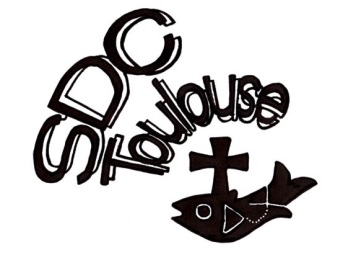 L’équipe diocésaine de la catéchèse est au service des paroisses, des prêtres et des catéchistes pour accompagner les acteurs de la catéchèse de l’enfance : parents débutants, catéchistes en responsabilité, coordinateurs pastoraux. Elle a également la charge de la catéchèse des adultes en paroisse. Recevoir la newsletter En Lien permet : d’être au courant de l’actualité de la catéchèse  dans le diocèsed’être informé des formations proposées par le service diocésain de trouver des articles de fond ou des fiches thématiques (Éveil à la foi, temps liturgique, sacrements, catéchèse d’adultes, informations de la médiathèque)Comment s’abonner ? À l’aide du formulaire ci-dessous, noter l’adresse mail du responsable de la catéchèse de votre secteur, ainsi que de l’ensemble des catéchistes. Merci de préciser le nom, prénom, mission spécifique et mail réactualisé de chaque catéchiste qui recevra la Newsletter En Lien. Au besoin joindre les informations sur papier libre.              Mise à jour des effectifs de la catéchèse pour le diocèse de Toulouse	Afin de tenir à jour les statistiques nationales et diocésaines des effectifs de la catéchèse, merci de renseigner les cases ci-dessous à partir des inscriptions de la rentrée. Pour signifier une étape dans la maturité de la foi de l’enfant, existe-t-il  des propositions : célébration de la Profession de foi,  Fête de la foi, ou autre ? Merci  de préciser en mentionnant l’âge des enfants. ……………………………………………………………………………………………………………………………………………………………………………………………………………………………………………………………………………………………………………………………………………………………………………………………………………………………………………………………………………………………………………………………………………………………………………………………………………………………………………………………………………………………………………………………………………………………………………………………………………………………………………………………………………………………………………………………………………………………………………………………………………………………………………………………………………………………………………………………………………………………………………………………………………………………………………..Merci de retourner ce document, de préférence avant les vacances de Toussaint.  L’équipe diocésaine de la catéchèse vous remercie pour le temps accordé à renseigner ces différents tableaux. PAROISSE – ENSEMBLE PAROISSIAL   – ECOLE ou AUMÔNERIE   (Rayer les mentions inutiles) ……………………………………………............................................................PAROISSE – ENSEMBLE PAROISSIAL   – ECOLE ou AUMÔNERIE   (Rayer les mentions inutiles) ……………………………………………............................................................Doyenné de.............................NOM -  PRENOM - Mail du responsable de la catéchèse (ou du souscripteur)...................................................................................................................................NOM -  PRENOM - Mail du responsable de la catéchèse (ou du souscripteur)...................................................................................................................................NOM -  PRENOM - Mail du responsable de la catéchèse (ou du souscripteur)...................................................................................................................................NOM – Prénom – Mission spécifique………………………………………………………………..…..............................................................................................................................................................................................................................................................................................................................................................................................................................................................................................................................................................................................................................……………………………….........…@…………………………......……………………………….........…@…………………………......……………………………….........…@…………………………......……………………………….........…@…………………………......……………………………….........…@…………………………......……………………………….........…@…………………………......……………………………….........…@…………………………......……………………………….........…@…………………………......……………………………….........…@…………………………......……………………………….........…@…………………………......……………………………….........…@…………………………......……………………………….........…@…………………………......……………………………….........…@…………………………......……………………………….........…@…………………………......……………………………….........…@…………………………......……………………………….........…@…………………………......……………………………….........…@…………………………......……………………………….........…@…………………………......……………………………….........…@…………………………......……………………………….........…@…………………………......Nombre d’enfantsNombre de catéchistes à l’annéeNombre de parents  animant quelques rencontresÉveil à la foi - 3-6 ansÉveil à la foi - 3-6 ansPrimaireCatéchèse des 7-9 ansPrimaireCatéchèse des 9-11 ans Primaire7-12 ans préparant le baptêmePrimaireEnfants préparant la confirmation Préciser l’âge des enfantsPrimaire7-12 ans préparant la première communion PrimaireEnfants préparant le  premier sacrement du pardon Préciser l’âge des enfantsEnfants porteurs de handicap nécessitant une catéchèse spécialiséeEnfants porteurs de handicap nécessitant une catéchèse spécialisée